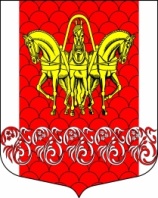 АдминистрацияКисельнинское сельское поселениеВолховского муниципального районаЛенинградской областиПОСТАНОВЛЕНИЕот  25 декабря  2023 года  № 275О внесении изменений в постановление администрации Кисельнинского сельского поселения Волховского муниципального района Ленинградской области от 30 августа 2023 г. № 134 «Об утверждении административного регламента по предоставлению муниципальной услуги «Выдача разрешений на выполнение авиационных работ, парашютных прыжков, демонстрационных полетов воздушных судов, полетов беспилотных воздушных судов (за исключением полетов беспилотных воздушных судов  с максимальной взлетной массой менее 0, 25 кг), подъема привязных аэростатов над населенными пунктами, а также посадки (взлета) на расположенные в границах Кисельнинского сельского поселения Волховского муниципального района Ленинградской области площадки, сведения о которых не опубликованы в документах аэронавигационной информации»В соответствии с распоряжением Правительства Ленинградской области от 04 мая 2023 года № 277-р «О внесении изменений в распоряжение Правительства Ленинградской области от 28 декабря 2015 года № 585-р», Уставом Кисельнинского сельского поселения Волховского муниципального района Ленинградской области и  в целях приведения муниципальных правовых актов в соответствие с действующим законодательством,              п о с т а н о в л я ю:1. Внести в постановление администрации Кисельнинского сельского поселения Волховского муниципального района Ленинградской области от 30 августа 2023г. № 134 «Об утверждении административного регламента по предоставлению муниципальной услуги «Выдача разрешений на выполнение авиационных работ,  парашютных прыжков, демонстрационных полетов воздушных судов, полетов беспилотных  воздушных судов (за исключением полетов беспилотных воздушных судов  с максимальной взлетной массой менее 0, 25 кг),  подъема привязных аэростатов над населенными пунктами, а также посадки (взлета) на расположенные  в границах Кисельнинского сельского поселения Волховского муниципального района  Ленинградской области площадки,  сведения о которых не опубликованы  в документах аэронавигационной информации» следующие изменения:1.1. Пункты 2.2. и  2.3. раздела 2 «Стандарт предоставления муниципальной услуги» приложения изложить в следующей редакции: «2.2. Муниципальную услугу предоставляет: администрация Кисельнинского сельского поселения Волховского муниципального района  Ленинградской области. В предоставлении муниципальной услуги участвуют: ГБУ ЛО «МФЦ».Заявление на получение муниципальной услуги с комплектом документов принимаются:1) при личной явке:в филиалах, отделах, удаленных рабочих местах ГБУ ЛО «МФЦ»;2) без личной явки:почтовым отправлением в Администрацию;в электронной форме через личный кабинет заявителя на ПГУ ЛО/ ЕПГУ (при технической реализации).Заявитель может записаться на прием для подачи заявления  о предоставлении услуги следующими способами:1) посредством ПГУ/ЕПГУ – в МФЦ (при технической реализации);2) по телефону – в МФЦ;Для записи заявитель выбирает любую свободную для приема дату и время в пределах установленного в МФЦ графика приема заявителей.2.3. Результатом предоставления муниципальной услуги является: - выдача разрешения на выполнение авиационных работ, парашютных прыжков, демонстрационных полетов воздушных судов, полетов беспилотных полетов беспилотных воздушных судов (за исключением полетов беспилотных воздушных судов с максимальной взлетной массой менее 0,25 кг), подъемов привязных аэростатов, а также посадки (взлета) на площадки, расположенные в границах Кисельнинского сельского поселения Волховского муниципального района  Ленинградской области;- мотивированный отказ в выдаче разрешения на выполнение авиационных работ, парашютных прыжков, демонстрационных полетов воздушных судов, полетов беспилотных воздушных судов (за исключением полетов беспилотных воздушных судов с максимальной взлетной массой менее 0,25 кг), подъемов привязных аэростатов, а также посадки (взлета) на площадки, расположенные в границах Кисельнинского сельского поселения Волховского муниципального района  Ленинградской области.Результат предоставления муниципальной услуги предоставляется (в соответствии со способом, указанным заявителем при подаче заявления и документов):1) при личной явке:в филиалах, отделах, удаленных рабочих местах ГБУ ЛО «МФЦ»;2) без личной явки:почтовым отправлением;на адрес электронной почты;в электронной форме через личный кабинет заявителя на ПГУ ЛО/ЕПГУ (при технической реализации).»1.2. Пункт 2.5. раздела 2 «Стандарт предоставления муниципальной услуги» приложения дополнить подпунктом 8 следующего содержания:«8) распоряжение Правительства Ленинградской области от 04 мая 2023 года № 277-р «О внесении изменений в распоряжение Правительства Ленинградской области от 28 декабря 2015 года № 585-р.».1.3. В пункте 2.13. раздела 2 «Стандарт предоставления муниципальной услуги» приложения исключить слова «при личном обращении – 1 рабочий день;».1.4. Второе предложение подпункта 3.1.4.1 раздела 3 «Состав, последовательность и сроки выполнения административных процедур, требования к порядку их выполнения, в том числе особенности выполнения административных процедур в электронной форме» исключить.2. Настоящее постановление подлежит официальному опубликованию в газете «Волховские огни», сетевом издании «Волховские огни» и обнародованию на официальном сайте Кисельнинского сельского поселения www.кисельня.рф, 	3. Постановление вступает в силу после официального опубликования (обнародования).         4. Контроль за исполнением данного постановления оставляю за собой.Глава администрации Кисельнинского СП                                                                    С.Г. Белугин Исп Свинцова Н.Л., 8(81363)48191